SLUTTEKSAMEN2009-002: The Contemporary English-Speaking World12.12.2014Tid:			5 timerMålform: 		Engelsk Sidetal: 		2 (inkl. forside)	Hjelpemiddel: 	Godkjent engelsk-engelsk ordbokMerknader:		                              Vedlegg:          	Ingen         Eksamensresultata blir offentliggjort på nettet, via Studentweb ANSWER ONLY ONE OF THE FOLLOWING QUESTIONS:Compare and contrast Sean Penn’s film Into the Wild and Margaret Atwood’s short story “Death by Nature”. You should in particular comment on the role of nature in the two works. Characters in “Death by Nature”: Lois, Lucy, Cappie. The main character in Into the Wild: ChrisORDiscuss the relationship between India and the West in Arundhati Roy’s The God of Small Things. Some of the main characters: Pappachi, Mammachi, Baby Kochamma, Ammu, Estha, Rahel, Sophie Mol, Margaret Kochamma, Chacko, Velutha.ORDiscuss the different views of language, and especially English, represented in at least two of the following texts on your syllabus: Kamau Brathwaite’s “Nation Language”, Theodore Dalrymple’s “Multiculturalism Starts Losing Its Lustre”, Salman Rushdie’s “‘Commonwealth Literature’ Does Not Exist” and Ngugi Wa Thiong’o’s “The Language of African Literature”.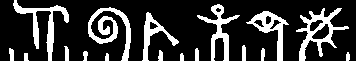 Høgskolen i TelemarkHøgskolen i Telemark